All Councillors are summoned to the Parish Council Meeting on Monday, 21st  March 2022 at 7.30pm @ NL Community Centre
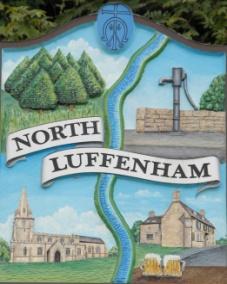 Agenda38/22	Apologies:39/22	Declarations of Interest40/22 	Public Forum41/22	To approve and sign Minutes as follows: Parish Council meeting of 21st February 2022PC Extraordinary Meeting held on 10th March 202242/22 	Ward Report43/22	Chairman’s ReportRCC Local Plan Co-option of Cllr44/22	Correspondence – ClerkRCC weekly roundupEmail from resident re street lighting issues in the village45/22	Finance Report – ClerkTo receive a report from Cllr Burrows – Bank Reconciliation To receive consider and approve the Finance ReportTo consider and approve the following payments:£22.07 Ionos re website hosting£1028.50: Clerk salary£105.60 re defibrillator46/22	Planning - Cllr BurrowsReference: 2022/0184/FULPROPOSAL: Single storey side garden room extension and erection of a greenhouse. 12 Glebe Road North Luffenham Oakham Rutland LE15 8JUReference: 2022/0307/CATThe Town & Country Planning (Tree Preservation) (England) Regulations 2012 PROPOSAL: Remove branches overhanging 3 Pinfold Lane Case Officer Tel: Garages And Land Pinfold Close North Luffenham Rutland47/22	Update report from Neighbourhood Planning Steering Group48/22	To receive and consider the report from the Community Centre Management Committee 49/22	SGB Solar Farm proposal and update50/22	Queen’s Jubilee CelebrationsTo receive an update on the planning of eventsTo write to the PC Trust for use of the Oval for the Jubilee Celebrations51/22	To receive, discuss and consider the street lighting issues raised by a North Luffenham resident52/22	To seek permission to close the meeting to the public to consider agenda item 53/22	53/22	To receive, discuss and consider a formal complaint from a resident of North Luffenham	54/22	Date of next Parish Council meeting, Monday 16th May 7.30pm (Annual Parish Council Meeting) John Willoughby  Parish Clerk  14th March 2022